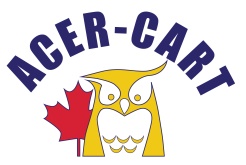 Association canadienne des enseignantes et des enseignants retraitésCanadian Association of Retired TeachersBudget fédéral de 2018Les aînés, la sécurité des pensions et les enjeux de la santéOttawa, OntarioLe 28 février 2018L’Association canadienne des enseignantes et des enseignants retraités, l’ACER-CART, est heureuse que le budget fédéral, déposé à la Chambre des Communes le 27 février dernier, tienne compte des enjeux importants pour les enseignantes et les enseignants retraités et pour les aînés.Régime d’assurance-médicamentsDepuis quelques années, les délégués à l’AGA ont mandaté l’ACER-CART de faire, avec d’autres organisations nationales, du lobby en faveur d’un régime national d’assurance-médicaments et voilà nous avons été entendus. Le budget préconise la création d’un Conseil consultatif pour la mise en œuvre d’un tel régime. Nous espérons, mais avec prudence et déterminés à mettre de la pression sur le gouvernement afin, que ce régime soit mis en œuvre dans un avenir proche. Trop de Canadiens aînés à faible revenu en ont besoin pour s’assurer d’une bonne santé.Autres initiatives se rapportant à la santéLe budget inclut d’autres questions d’intérêt pour les aînés qui ont vécu dans les écoles résidentielles et pour ceux qui ont pu être affectés par la crise des opioïdes. Le budget financera aussi un projet pilote au Nouveau-Brunswick sur la santé des aînés, une approche communautaire sur la sénilité.Sécurité des pensions et du revenuLe gouvernement a réaffirmé que « Tout Canadien mérite une retraite sécurisée, à l’abri de besoins financiers ». Nous avons été satisfaits quand le gouvernement actuel a rétabli l’admissibilité à la Sécurité de la vieillesse à 65 ans, après que le gouvernement Harper l’avait repoussée à 67 ans. On pressent qu’il y aura des améliorations au RPC. et à la SV. L’ACER-CART est aussi heureuse que le gouvernement ait annoncé son intention de protéger les travailleurs qui cotisent à un régime de retraite surtout en cas de faillite de l’employeur. Le budget demeure silencieux en ce qui concerne la question des Régimes à pensions ciblées, le projet de loi C-27, mais nous continuerons à être vigilants.ConclusionAucun budget ne donnera jamais satisfaction à tous. Avec celui-ci, le déficit national continue à augmenter et plusieurs espoirs et attentes ont été déçus ; néanmoins, ce budget a une portée sociale avec le souci de la classe moyenne.Brian KennyPrésident